Η περικοπή της ανάστασης του ΛαζάρουΕισαγωγικά-Η περικοπή στη συνάφειά της Η ανάσταση του Λαζάρου συνιστά το έσχατο και κορυφαίο σημείο του Ι. Χριστού στο Κατά Ιωάννη (Ιω.). Δεν λειτουργεί, όμως, αυτόνομα στο πνευματικό ευαγγέλιο αλλά σε άμεση διαδραστικότητα με το συγκείμενο. Συνήθως η περικοπή από τους ερμηνευτές κατανοείται σε άμεση σχέση με το κεφ. 12 καθώς παρουσιάζονται αντιστοιχίες χιαστί: Κεφ. 11-12Α. Θάνατος και ανάσταση Λαζάρου (Μαρία+Μάρθα)Β. Προφητεία Καϊάφα (ειρωνεία)Α’. Χρίση από την Μαρία προτυπούσα την ΎψωσηΒ᾿. Αντίθεση Ιούδα με πρόφαση την ελεημοσύνηΤαυτόχρονα τα κεφ. 11-12 αποτελούν το συνδετικό κρίκο μεταξύ της δημόσιας δράσης του Ιησού (της επονομασθείσης και ενότητας των σημείων) και της ύψωσής του στο β’ μέρος του ευαγγελίου.  Αυτή αρχίζει να εκτυλίσσεται στο κεφ. 13 με την πρώτη έκφραση της αγάπης του, τη «γονυκλισία» του κατά το νιπτήρα και αποκορυφώνεται με την ύψωση, το τετέλεσται (της γραφής, της δράσης και της αγάπης Του) στο Σταυρό και με την εξόχως σημαντική για το Ιω. εκπόρευση του αίματος και του ύδατος στον κήπο (!) από την πλευρά του νέου Αδάμ-του Ανθρώπου του κατεξοχήν Βασιλέως (πρβλ. καινός τάφος) και Αρχιερέως (πρβλ. άραφος χιτών). Ήδη στην αρχή της ενότητας των κεφ. 11-12 ο Ιησούς επισημαίνει τη δόξα που θα προκαλέσει ο Λάζαρος (Λ.) με την ασθένειά του (11, 4). Δεν πρόκειται μόνο για τη δόξα που συνεπάγεται η ανάσταση ενός νεκρού και μάλιστα τετραήμερου (11, 40). Στον Ιω. η δόξα του Ιησού τελειώνεται με τον σταυρό και την ανάσταση (12, 28-33). Ουσιαστικά το έσχατο σημείο της ανάστασης του Λαζάρου συνιστά την απαρχή του τέλους καθώς προκαλεί την τελική καταδικαστική ετυμηγορία των Ιουδαίων ταγών. σ’ αυτή την ενότητα αναδεικνύονται και οι δύο πρωταγωνιστές της «μεγάλης» νύχτας/του σκότους πριν την ανατολή της πρώτης μέρας της εβδομάδας. Πρόκειται για τον «μακιαβελιστή» αρχιερέα Καϊάφα (τον «θεματοφύλακα» του έθνους) και τον φιλάργυρο Ιούδα (τον δήθεν κατά το Ευαγγέλιο «θεματοφύλακα» των πτωχών). Και οι δύο αναδεικνύονται σε αντιθετικό παραλληλισμό προς δύο θηλυκά όντα, για πρώτη φορά στο Ιω. επώνυμα (σε αντίθεση προς τη μητέρα του και τη Σαμαρείτισσα). Όντως επί τη βάσει των ανωτέρω προκύπτει ότι ο συγγραφέας θεωρεί τα κεφ. 11 και 12 ως μια ενότητα – «γέφυρα» από τη δημόσια δράση στην ύψωση. Επισημαίνω, όμως, τρία σημεία τα οποία ίσως χρήζουν αναθεώρησης: (α) ο «καθιερωμένος» τίτλος της ενότητας του κεφ. 11 Ανάσταση του Λαζάρου δεν ανταποκρίνεται απόλυτα στο περιεχόμενο του κεφ. 11. Μάλλον πρέπει να προστεθεί η φράση: και η ανάσταση των δύο γυναικών αδελφών του. Είναι εντυπωσιακό το γεγονός ότι ενώ ο  Λ. συνιστά το κεντρικό σημείο αναφοράς της υπό εξέταση ενότητας, δεν συμμετέχει ενεργά στην αφήγηση αφού στην αποκορύφωση της ανάστασής του δεν έρχεται καν να προσκυνήσει και να ευχαριστήσει τον ευεργέτη του όπως αντιθέτως κάνει ο τυφλός (9, 38). Δεν παρεμβαίνει ούτε στο δείπνο που παρατίθεται στο κεφ. 12. Πάντα δρουν η Μαριάμ και η Μάρθα (11, 2. 5) οι οποίες ένεκα της φύσης τους δεν έχουν μόνο ιδιαίτερη σχέση με το γάμο και τις ωδίνες της γέννησης αλλά και με αυτές του θανάτου (πρβλ. 16, 21). Χρηματίζουν μάλλον «πρόδρομοι» του «λαλίστατου» Πέτρου και του «σιωπηρού» αγαπημένου μαθητή αλλά και της άλλης Μαριάμ από τα Μάγδαλα που απαντά στον επίλογο τον Αναστάντα σε συνδυασμό με τον Θωμά. Ταυτόχρονα πάντα ο Λάζαρος παρουσιάζεται ως κάποιος τον οποίο φιλεί ο Κύριος και όχι ως εκείνος που αγαπά υπερβολικά τον Ιησού (11, 3. 11, 11: φίλος ἡμῶν. πρβλ. τον ἠγαπημένο μαθητή κεφ. 13-21) ενώ ο Χριστός επισημαίνει ότι ανασταίνεται όποιος πιστεύει (11, 25). Έτσι ο ακροατής αποκομίζει την εντύπωση ότι τελικά στην ανάσταση του Λ. καταλυτικό ρόλο διαδραματίζουν οι δύο αδελφές που τρέχουν προς τον Χριστό (και έμμεσα μέσω αγγελιοφόρων και άμεσα/διαδοχικά)! Μόνο που η πνευματική ανάσταση των αδελφών πραγματώνεται προοδευτικά: ενώ στην αρχή ο Ιησούς θεωρείται ως ο θείος ανήρ που δύναται να θεραπεύσει (με την προσευχή του), κατόπιν ειδικά από τη Μάρθα διακηρύσσεται ως ο ερχόμενος στον κόσμο Μεσσίας Υιός του Θεού που θα κρίνει όσους αναστηθούν κατά τα Έσχατα. Και η Μαριάμ ενώ ταχέως ἀνέστη υπακούοντας στη φωνή - πρόσκληση του διδασκάλου της, τελικά σωριάζεται μπροστά στα πόδια Του με απελπισία, συμβάλλοντας ίσως στο ἐνεβριμήσατο του Ιησού. Και οι δύο γυναίκες τελικά βλέπουν τη δόξα του Θεού όχι απλώς θεωρώντας με τα σωματικά μάτια την ανάσταση του αδελφού τους από τον Άδη αλλά και προφητικά αφού η Μαριάμ με το μύρο που χύνει στο ίδιο σημείο όπου προηγουμένως καθόταν και θρηνούσε, προαναγγέλλει σύμφωνα με τα λόγια του ίδιου του Ι. Χριστού τον ενταφιασμό του. Σημειωτέον ότι στη συγκεκριμένη χρίση στο Ιω. δεν αναμιγνύονται δάκρυα ενώ δίνεται έμφαση στο ἐκμάσσειν (που δεν άρμοζε στην χρίση του νεκρού) και έτσι μάλλον προφητεύεται και η ανάσταση. Γι’ αυτό άλλωστε δεν εμφανίζεται το χάραμα της ανάστασης όπως αντιθέτως ο Νικόδημος.(β) Επίσης θεωρώ ότι η παραδεδομένη από τον Stephen Langton (1205) οριοθέτηση των κεφ. 11-12  είναι λανθασμένη: (1) το κεφ. 11 έχει ως αφετηρία του την ενότητα 10, 40-42 αφού η απόσυρση του Ιησού στην έρημο μετά την απόπειρα του λιθοβολισμού του στο Ιερό και η πληροφόρηση για τον θάνατο του Λ. γίνονται στον ίδιο χωρόχρονο. Ιδιαιτέρως ο τόπος όπου καταφεύγει ο Ι. Χριστός, σύμφωνα και με την παρατήρηση του ίδιου του κειμένου, ανακαλεί τον Ιωάννη ως Βαπτιστή και την καταλυτική μαρτυρία του στην εισαγωγή του Ιω. αν και αυτή δεν συνοδευόταν από σημεία. Και το κεφ. 12 ξεκινά με την ενότητα 11, 54-57, όπου επισημαίνεται η αλλαγή του τόπου (η απόσυρση του Ιησού πάλι κοντά στην έρημο), η αλλαγή του χρόνου (έξι μέρες πριν το Πάσχα) ενώ ακολουθεί επίσης η επισήμανση των βαπτισμών/αγνισμών που γίνονταν σε στέρνες (μικβαότ) στην ευρύτερη περιοχή των Ιεροσολύμων, άρα και στη Βηθανία η οποία σηματοδοτούσε το ανατολικό σύνορο της ιεράς πόλης. Παρά τους καθαρμούς και την έλευση της μεγάλης εορτής οι Ιουδαίοι ζητούν να συλλάβουν τον Ιησού ενώ στο 10, 40-42 αυτοί που αποσύρονται στην έρημο πιστεύουν, παρότι δεν έχουν υπόψη τους το κορυφαίο έσχατο σημείο του Ιησού αλλά μόνον τα προηγούμενα. Η απαρχή του κεφ. 12, ήτοι η ενότητα 11, 54-57 (που σηματοδοτείται και στην κριτική έκδοση με ένα κενό που τη χωρίζει από τα ανωτέρω), δεν είναι παράλληλη μόνον της ενότητας 10, 40-42, η οποία όπως ήδη λέχθηκε θα έπρεπε να εισαγάγει το κεφ. 11, αλλά και της εισαγωγής του κεφ. 7 (στ. 1-10: εορτή της σκηνοπηγίας). Η ενότητα 12, 12-50 σηματοδοτεί επίσης ένα ξεχωριστό «κεφάλαιο» αφού ως περιεχόμενο έχει τη «θριαμβευτική» είσοδο στα Ιεροσόλυμα και τον επίλογο της δημόσιας δράσης. Ουσιαστικά η ενότητα 10, 40-11, 53 περιγράφει μια πλήρη Εβδομάδα του Ιησού προγενέστερη της έσχατης Μεγάλης Εβδομάδας η οποία και ανατέλλει στην ενότητα 11, 54- 12, 11. Παρόμοια με την αρχή των σημείων στην περιθωριακή Κανά που συνιστά την κορυφή της πρώτης Εβδομάδας της επίγειας δράσης του σαρκωμένου Λόγου στο Ιω. αρχής γενομένης από μία άλλη Βηθανία (1, 19-2, 11. Ιδίως 1, 28), το έσχατο σημείο τελεσιουργείται στην περιφέρεια της Ιερουσαλήμ (αν και στο άμεσο περιβάλλον της αφού απέχει 15 στάδια = 3 χλμ) και ενώ ο νεκρός είναι ήδη τέσσερεις ημέρες στο μνημείο. Συνεπώς το σημείο πραγματώνεται την έβδομη μέρα μετά την αρχική ενημέρωση της ασθένειας (11, 17) εφόσον ο Ιησούς παρέμεινε ακόμη δύο ημέρες στην έρημο πριν διακηρύξει τον ύπνο-την κοίμηση του φίλου του. Ενώ ο «ναός»-το σώμα Του αναστήθηκε την τρίτη ημέρα (2, 21-22. Α’ Κορ. 15, 4), στην περίπτωση του Λ. φθάνει μετά από αυτήν και για να νοηματοδοτήσει το αληθινό περιεχόμενο της έβδομης ημέρας αλλά και επειδή θεωρούνταν ότι η ψυχή την τέταρτη μέρα εγκατέλειπε οριστικά και αμετάκλητα το σώμα. Τότε και ο θρήνος για τον νεκρό αποκλιμακωνόταν αν και η Μαριάμ συνεχίζει και μετά να κάθεται, ήτοι να θρηνεί και να οδυνάται. Στον παρακάτω πίνακα καθίσταται ευδιάκριτη η παραλληλότητα της αρχής και του επιλόγου των δύο ενοτήτων: (γ) Από τα ανωτέρω προκύπτει ότι το πρώτο μέρος του διπτύχου, το οποίο (πρώτο μέρος) κορυφώνεται με την ανάσταση του Λ. από τον κευθμώνα του Άδη, χρονικά δεν συνδέεται με το Πάσχα, όπως γιορτάζεται αιώνες τώρα στην Εκκλησία, αλλά και με την χειμερινή περίοδο των εβραϊκών Φώτων (αυτή «των Εγκαινίων») όταν και μέσα στο ψυχρό σκότος/έρεβος δεσπόζει το φως του Ναού και της επτάφωτης λυχνίας. Αυτό τεκμαίρεται με την ένσταση των μαθητών πριν την αναχώρηση για τη Βηθανία: «ῥαββί, νῦν ἐζήτουν σε λιθάσαι οἱ Ἰουδαῖοι, καὶ πάλιν ὑπάγεις ἐκεῖ;» 9ἀπεκρίθη Ἰησοῦς· «οὐχὶ δώδεκα ὧραί εἰσιν τῆς ἡμέρας; ἐάν τις περιπατῇ ἐν τῇ ἡμέρᾳ, οὐ προσκόπτει, ὅτι τὸ φῶς τοῦ κόσμου τούτου βλέπει· 10 ἐὰν δέ τις περιπατῇ ἐν τῇ νυκτί, προσκόπτει, ὅτι τὸ φῶς οὐκ ἔστιν ἐν αὐτῷ» (11, 8-10). Η πρόσφατη (σύμφωνα με τους μαθητές) προσπάθεια λιθοβολισμού έγινε κατά την εορτή των Εγκαινίων την περίοδο του χειμώνα. Α. Χαρακτηριστικά του δίπτυχου (10, 40-11, 53 + 11, 54-12, 11)Επί τη βάσει και των ανωτέρω τα χαρακτηριστικά στοιχεία του συγκεκριμένου διπτύχου, όπου για πρώτη φορά στην αφήγηση μετά από μεγάλο διάστημα προβάλλουν γυναικείες φιγούρες, είναι τα εξής: (α) Η (διπλή) μετακίνηση μεταξύ της ερήμου και της Βηθανίας όπου και πραγματοποιείται το κατεξοχήν σημείο. Αυτή (η μετακίνηση) πλαισιώνεται από την παρουσία του στην Ιερουσαλήμ. Ενώ από τον ποιμένα αναμένει ο Ψ. 22 (Ο’. πρβλ. Αποκ. 7, 17) να οδηγήσει το ποίμνιό του σε χλοερούς τόπους, ο συγκεκριμένος ποιμήν/ηγέτης του Ιω. (που είναι ταυτόχρονα και η θύρα-το κατώφλι) προοδεύει στη Γη της Επαγγελίας μέσω της ερήμου όπως και στην ανάσταση μέσω του πάθους το οποίο συνιστά στο Ιω. το πρώτο μέρος της Ύψωσης. Σημειωτέον ότι οι Ιουδαίοι απανταχού της γης επεδίωκαν να ταφούν στα χώματα της αγίας γης και μάλιστα με πρόσωπο προς τον περίλαμπρο Ναό για να βιώσουν σε πλεονεκτική θέση την ανάσταση στα τελικά έσχατα. Άρα η περιοχή του τάφου-σπηλαίου του Λαζάρου (που όμως ήταν προορισμένος για όλη την οικογένεια), αν και δεν εντοπίζεται σε κήπο ούτε ταυτίζεται με καινό/βασιλικό μνήμα (όπως του Ι. Χριστού στο Ιω.), είναι η πλέον προνομιακή τοποθεσία για έναν Ιουδαίο καθώς ανατολικά της Ιερουσαλήμ βρίσκονταν και οι τάφοι βασιλέων οι οποίοι καθαρίζονταν και στολίζονταν την περίοδο του Πάσχα (Μτ. 23, 1). Μάλιστα στο Ιω. 11 η πορεία από την έρημο δεν κατευθύνεται στον ευρύχωρο-«ευσκιόφυλλο» οίκο του Λ. (που συνιστούσε τη γνωστή μονή του Ιησού και του κύκλου του όταν ανέβαιναν στα Ιεροσόλυμα) αλλά απευθείας στον τάφο-μνημείο που είναι σφραγισμένος με λίθο. Σημειωτέον ότι στην καρδιά του Ιω. (κεφ. 7-8), με φόντο την κορυφαία εορτή της σκηνοπηγίας και μάλιστα (1) κατά την μεγάλη έσχατη ημέρα (όταν και ο Μεσσίας κράζει 7, 37), (2) στον ομφαλό της ιουδαϊκής γης, το Ιερό που θεωρούνταν ότι είναι κτισμένο πάνω στις πύλες του Άδη, ο Ιησούς-Γιαχβέ (εγώ ειμί) αυτοπροβάλλεται ως η ζωοδόχος πηγή του Πνεύματος. Συνεπώς ταυτίζεται με την «μετακινούμενη» πέτρα της ερήμου (Α’ Κορ. 10, 4)  - το θυσιαστήριο των ολοκαυτωμάτων. Το τελευταίο «ραπιζόταν» με κλαδιά για να ρεύσουν ακριβώς από αυτό ποταμοί ύδατος ζώντος και να καθαρίσουν από την ενοχή όσους και όσα το περιέβαλλαν. Ακολούθως στο κεφ. 10 στον ίδιο χώρο (και μάλιστα στην περίφημη ανατολική Στοά του «βασιλιά της ειρήνης» [!] Σολομώντος) οι θνητοί βροτοί/Ιουδαίοι που δεν παρέμειναν κατά χάριν αθάνατοι «θεοί» αφού διά της ανυπακοής εγκατέλειψαν τη διαθήκη (πρβλ. τον Αδάμ στην Εδέμ και τον ισραηλιτικό λαό στην έρημο) σηκώνουν λιθάρια για να χτυπήσουν τον απεσταλμένο ποιμένα/ηγέτη. Στην υπό εξέταση περικοπή επίσης μετακινείται/σηκώνεται ο λίθος της εισόδου όχι όμως με τη φωνή του Λίθου (Μκ. 12, 10 κ.παρ.= Ψ. 117, 22 Ο’) ή την πίστη που μετακινεί και όρη (Μκ. 11, 23 [Μ. Δευτέρα]) αλλά από τους περιεστώτες. Έτσι ευθύνουν την οδό του Λαζάρου από τον Άδη στη γη (όχι όμως και στα πόδια του Ιησού). Ουσιαστικά το άγγιγμα του λίθου από τους περιεστώτες όπως και κατόπιν των νεκρικών ρούχων του Λαζάρου, αφού εκείνοι πρέπει να τον απελευθερώσουν από τις κειρίες (=νεκρικές υφασμάτινες λουρίδες βουτηγμένες σε κολλώδες άρωμα) και το σουδάριο, παραχωρούνται για να πιστοποιηθεί ακόμη ισχυρότερα το σημείο (πρβλ. το άγγιγμα της Μαρίας που αποτρέπεται στον κήπο της αναστάσεως [20, 17] και εκείνο  της πλευράς στο οποίο προσκαλείται ο Δίδυμος Θωμάς [20, 27]). (β) Οι φωνές/κραυγές ταυτόχρονα με την κινητικότητα δεσπόζουν στην υπό εξέταση ενότητα. Αυτές δεν προέρχονται από τα μοιρολόγια. Ο Ιησούς απευθύνεται δυναμικά (1) προς τα έσω (ἐνεβριμήσατο = επέπληξε 11, 33. 38) όταν αντιμετωπίζει τον θάνατο ή/και την απιστία της Μαριάμ και των Ιουδαίων αλλά και (2) προς τα έξω. Το τελευταίο συμβαίνει (i) στην αποκορύφωση της περικοπής κατά την ανάσταση του Λαζάρου (11, 43) όταν ο «δημιουργικός» λόγος/η κραυγή του ελευθερώνει την ψυχή από τους νεκρούς [όπως επισημαίνεται με έμφαση στο 12, 1+17]). Προφανώς αυτή λυτρώνεται από τα έγκατα του σκοτεινού Άδη και τον άγγελο του θανάτου (πρβλ. νέκυια Ομ. Οδ. 11). Έχει προηγηθεί η ευχαριστία για την ακοή προς τα άνω/τον Πατέρα όπου στρέφεται το βλέμμα Εκείνου που πριν είχε δακρύσει ενώπιον της κατάληξης των βροτών (11, 35). Η δραστική-αναδημιουργική επενέργεια του λόγου του Λόγου, τονίζεται από τον Ευαγγελιστή για άλλη μια φορά στο κεφ. 12 όταν επισημαίνει ότι η έγερση ἐκ νεκρῶν πραγματώθηκε μέσω του φωνέω/της κλήσης: ἐμαρτύρει οὖν ὁ ὄχλος ὁ ὢν μετ᾽ αὐτοῦ ὅτε τὸν Λάζαρον ἐφώνησεν ἐκ τοῦ μνημείου καὶ ἤγειρεν αὐτὸν ἐκ νεκρῶν (12, 17). Στην εισαγωγή του Ιω. είναι η φωνή του Βαπτιστή που κινητοποιεί στην αναγέννηση δύο μαθητές (1, 35-37). (ii) Κραυγή από τον Ιησού ακούγεται στα Ιεροσόλυμα στο τέλος (φινάλε) της δημόσιας δράσης του (12, 44) μετά τα λόγια τού «μεγαλοφωνότατου» Ησαΐα (12,38-43. Ησ. 53, 1. 6, 10) ο οποίος ακούστηκε και στην εισαγωγή του Ιω. (1, 23 = Ησ. 40, 3 Ο’). Εν προκειμένω δεν είναι ο Λ. που φανερώνεται αλλά ο Ιησούς-το φως ο οποίος κρύβεται από αυτούς. Για έσχατη φορά δημόσια παρουσιάζεται ως Εκείνος που εκπέμπει λόγο που τελικά θα καταδικάσει κατά την έσχατη μέρα (12, 8) αφού ήλθε ως φως στο σκοτάδι προκειμένου να σώσει γεγονός που απέδειξε κατεξοχήν η ανάσταση του Λ.από το ζοφερό σκότος. Είναι χαρακτηριστικό εν προκειμένω ότι στο Ιω. δεν εμπεριέχεται το γεγονός της κατάκρισης-ξήρανσης της συκιάς εκτός της Βηθανίας τη Μεγ. Δευτέρα (Μκ. 11, 12. 20). Ο Λ. παρότι δεμένος και καλυμμένος στο πρόσωπο περπατά ενώ οι «ελεύθεροι» ακροατές των Ιεροσολύμων (όχλος και άρχοντες) επιδεικνύουν απιστία. Μεταξύ των δύο κραυγών του Ιησού, παρεμβάλλεται αυτή (η κραυγή) του όχλου κατά τη «θριαμβευτική είσοδο» στην Πόλη (Ο’ Ιω. 12, 13 = Ψ. 118, 25) και η φωνή του Πατέρα μετά την ανάβαση των αποκλεισμένων από τα ενδότερα του Ιερού Ελλήνων στον αυθεντικό Ναό (12, 12) που εκλαμβάνεται ως διοπετής βροντή ή φωνή αγγέλου (12, 28-29). Συνδυάζεται με τη δόξα του Ιησού και την κρίση/εκβολή του άρχοντα του κόσμου όχι από τον τάφο αλλά από το σύμπαν (πρβλ. 16, 11). Αυτός, που στο Λκ. 10, 18 μετά την επιστροφή των Εβδομήκοντα «εκπροσώπων» των εθνών πίπτει ως αστραπή, τη νύκτα της παράδοσης θα καταλάβει τον Ιούδα (13, 27) και επιτίθεται στο «σκότος» εναντίον του κυρίαρχου επί του Άδη (14, 30). Τελικά όντως ο Ιησούς δεν αναφέρεται ως Λόγος εκτός του Προοιμίου. Η βασική του λειτουργία, όμως, στο τέλος (φινάλε) της δημόσιας δράσης, παραμένει ο λόγος Του που ταυτίζεται με την εντολή του Πατέρα και όπως αποδεικνύεται και με την ανάσταση του Λαζάρου αλλά και των δύο αδελφών του χορηγεί ζωή αιώνια. Σημειωτέον ότι όλες αυτές οι φωνές συνδυάζονται με την εναλλαγή έντονων συναισθημάτων (χαρά [11, 15]- οργή + δάκρυ [11, 33-38] + εκτόνωση [=δείπνο 12, 2]-θρίαμβος-ταραχή).(γ) οι οσμές. Εκτός από την κινητικότητα, τις φωνές και την εναλλαγή συναισθημάτων, στο υπό εξέταση δίπτυχο κυριαρχεί και η λειτουργία της όσφρησης. Στη Βηθανία κοντά στο όρος των Ελαιών ο τάφος/το σπήλαιο του Λαζάρου που δεν βρίσκεται σε κήπο όπως του Ιησού ούτε είναι καινός, όζει (= βρωμά). Ο τετελευτηκώς κάτοικός του βρίσκεται σε αποσύνθεση παρά τη μυράλειψη του πτώματος όπως και ο τοποθετήσας το βδέλυγμα (= βρώμα) Αντίοχος ο Επιφανής εξέπεμπε δυσοσμία ήδη στην επιθανάτια κλίνη. Αντιθέτως ο οίκος της Μαρίας και του Λαζάρου κατά το δείπνο γέμισε με μύρο όπως και τα Άγια του Ναού πληρώνονταν με θυμίαμα: ενώ η Μάρθα διακονεί παρασκευάζοντας προφανώς τροφές (που αναδύουν τις δικές τους οσμές), η Μαρία χρίει τα πόδια (και όχι την κεφαλή) του βασιλιά της με (ινδική) νάρδο πιστική (αυθεντική ή υγρή) πολύτιμη (ίση με τις ετήσιες απολαβές ενός εργάτη). Σημειωτέον ότι αυτή η χρίση προφανώς γίνεται στον ίδιο χώρο υποδοχής/τον όροφο όπου στο κεφ. 11 βρισκόταν καθιστή και θρηνούσε την απώλεια. Η Μαριάμ δεν πραγματοποιεί τη χρίση για να ζητήσει συγχώρεση (αφού πλέον δεν εκχέει δάκρυα όπως στο 11, 33) επειδή οδήγησε τον Ιησού στο να εμβριμήσει το πνεύμα αλλά διότι παρότι γυναίκα, στο Ιω. διαθέτει προφητικό χάρισμα όπως και ο Καϊάφας. Όπως ο ίδιος ο Ιησούς αποκαλύπτει, συνειδητοποιεί ότι Αυτός αν και η ανάσταση και η ζωή θα πεθάνει. Η συγκεκριμένη οσμή της βαλεριάνας από την Άπω Ανατολή συνδυάζεται στην φαντασία του ακροατή με (1) τα αρώματα της άνοιξης αφού επισημαίνεται στο Ιω. ότι φθάνει το ιουδαϊκό Πάσχα (άρα είναι άνοιξη. 11, 55). Έτσι (ο ακροατής) προϊδεάζεται για την οσμή (2) του κήπου-της νέας Εδέμ, όπου σταυρώνεται και ανασταίνεται ο θεωρηθείς ως «κηπουρός» Ιησούς, και (3) το μίγμα του «νυκτερινού-κρυφού μαθητή» Νικόδημου από σμύρνα και αλόη όχι μιας λίτρας αλλά εκατό! Στην περίπτωση της Μαριάμ, της αδελφής του Λαζάρου, η οποία μετατρέπει την οικία της σε σμικρογραφία της Εδέμ αγγίζοντας μάλιστα τον διδάσκαλό της (σε αντίθεση προς τη Μαγδαληνή), η πνευματική ανάστασή της τελειώνεται με την εδαφιαία (!) προσκύνηση-χρίση του Ιησού η οποία αυτή τη φορά δεν γίνεται για να εκφράσει το παράπονο όπως στο 11, 32. Σημειωτέον ότι η σωματική ανάσταση του Λ. έγινε άμεσα με τον λόγο (τον οποίο δεν χρησιμοποιεί ο Ιησούς στα περισσότερα σημεία και μάλιστα σε αυτά της Κανά) και δεν κορυφώθηκε στην προσκύνηση του Κυρίου. Η χρίση της Μαριάμ αποτελεί (1) πρόγευση της ταφής και της ανάστασης σε ανοιξιάτικο κήπο (!) και ταυτόχρονα (2) συνιστά χρίση του Βασιλέα που πρόκειται να εισέλθει στην Ιερουσαλήμ υπό τη «σκιά» των φοινίκων. Βεβαίως αυτή η χρίση στο Ιω. (σε αντίθεση προς τα συνοπτικά Ευαγγέλια) δεν γίνεται στην κεφαλή όπου έχει έλθει και καθίσει το Πνεύμα, το περιστέρι της αναδημιουργίας (1, 33), διότι στο πνευματικό Ευαγγέλιο αυτός που σφραγίζει τον Υιό είναι μόνον ο Πατέρας. Ήδη εντοπίσαμε την κίνηση, τις φωνές, τις οσμές αλλά και τη συμμετοχή της αφής που διαπερνούν το υπό εξέταση δίπτυχο. Η γεύση είναι επίσης παρούσα με το δείπνο που συνιστά το πλαίσιο του δείπνου (12, 1). Τέλος σε αυτό συμμετέχει και η σημαντικότερη αίσθηση, η όραση κατεξοχήν στην εντυπωσιακή εικόνα της ανάστασης του τετραήμερου νεκρού. Εμφανίζεται στην είσοδο ως μούμια, εφόσον όπως ήδη επισημάνθηκε πρέπει οι περιεστώτες να απελευθερώσουν τον κινούμενο Λ. από τα νεκρικά σάβανα. Μάλιστα ο συγγραφέας χρησιμοποιεί το θεάωμαι-θεώμαι για να αποτυπώσει την εμπειρία των Ιουδαίων των ἐλθόντων πρὸς τὴν Μαριὰμ, οι οποίοι και τελικά πίστευσαν (11, 45). Πρόκειται για ρήμα, το οποίο όπως αποδεικνύει και το Α’Ιω. 1, 1 (Ὃ ἦν ἀπ᾽ ἀρχῆς, […] ὃ ἑωράκαμεν τοῖς ὀφθαλμοῖς ἡμῶν, ὃ ἐθεασάμεθα) δεν εκφράζει την απλή όραση (11, 40) αλλά την έκπληξη, την απόλαυση και την εμπειρία/γνώση που αυτή προσφέρει (Ιω. 1, 14).στη συνέχεια, θα επιχειρήσουμε να συνδέσουμε την ανάσταση του Λαζάρου και των αδελφών του σε συνάφεια με ό,τι συμβαίνει στο προηγούμενο κεφάλαιο και όχι σε διασύνδεση με τα επόμενα, όπως συνήθως συμβαίνει στα υπομνήματα. Άλλωστε ήδη επισημάνθηκε ότι το κεφ. 11 έχει ως αφόρμηση το στ. 10, 39 ενώ και η επισήμανση της αλλαγής του χρόνου συμβαίνει στο στ. 11, 55, μετά την πραγμάτωση της ανάστασης του Λ. Β. Η ανάσταση του Λαζάρου υπό την ερμηνευτική οπτική της εορτής των Εγκαινίων (Χανουκά)Στο κεφ. 10, που προηγείται του έσχατου σημείου, τα θέματα είναι τα εξής: (α) Ο γνωστός ήδη από το κεφ. 1 ως πασχάλιος αμνός του Ησαΐα, εμφανίζεται ως η θύρα και ως ποιμήν ο οποίος επικοινωνεί με το ποίμνιο κατεξοχήν με τη φωνή αν και για κάποιους Ιουδαίους τα ρήματά του είναι λόγια μαινόμενου δαιμονισμένου (10, 21). Αυτός είναι ο ηρωικός ηγέτης, ο οποίος σε αντίθεση προς τον μισθωτό /αρχιερέα (Καϊάφα), θυσιάζεται υπέρ των προβάτων και μάλιστα εκούσια για να τους χορηγήσει ζωή. Αξιοσημείωτη είναι η επισήμανση ότι έχει και άλλα πρόβατα εκτός αυτής της ποίμνης τα οποία πρέπει να ενωθούν υπό τη δική του προστασία/καθοδήγηση. Η απαρχή αυτών κατακλείει την δημόσια παρουσία του Ιησού στο Ιω (12, 20-26). Πρόκειται για την ιεραποδημία των εθνικών διά της μεσιτείας όχι γυναικός αλλά δύο «Ελλήνων» μαθητών του (πρβλ. και την παρεμβολή τους κατά τον πολλαπλασιασμό των άρτων σε όρος της Γαλιλαίας. 6, 7-8) και την ταύτιση του Ιησού με τον «μυστηριακό» σπόρο που ενταφιάζεται μόνος για να πολλαπλασιαστεί. (β) Ακολουθεί στο πλαίσιο μιας συγκεκριμένης εορτής (της χειμωνιάτικης επετείου των Εγκαινίων του Ναού) και σε συγκεκριμένο χώρο του Ιερού (τη στοά Σολομώντος) η διαπίστωση ότι οι ιεροσολυμίτες  δεν ανήκουν στο ποίμνιο. Έπεται  η εξαιρετική αποκάλυψη ἐγώ καὶ ὁ Πατὴρ ἕν ἐσμεν (10, 30). Κατά τη διάρκειά της Χανουκά (όπως επονομαζόταν η συγκεκριμένη εορτή) γιορταζόταν η αποκάθαρση και επαναλειτουργία του Ναού στον ιουδαϊκό ομφαλό της γης μετά την τοποθέτηση του βδελύγματος της ερημώσεως από τον επίγονο του Αλεξάνδρου, τον Σελευκίδη Αντίοχο Δ’, ο οποίος και έμεινε στην ιουδαιοχριστιανική παράδοση ως ο κατεξοχήν θεομάχος /αντίχριστος αφού σφετεριζόταν ως Επιφανής την ισοθεΐα. Σημειωτέον ότι αυτήν ισχυρίζεται και ο ποιμήν Ιησούς με την προαναφερθείσα αποκαλυπτική αυτοαποκορύφωση (10, 30) αλλά και την προσθήκη ότι κανείς (συνεπώς ούτε ο Άδης/άγγελος του θανάτου) δεν μπορεί να αρπάξει τα πρόβατα από το χέρι του. Επιπλέον κατά την εορτή των Εγκαινίων γινόταν ανάμνηση/ενθύμηση της μη εκούσιας θυσίας των Μακκαβαίων υπέρ του έθνους με την προοπτική και της ανάστασης και των ιδίων ως μαρτύρων αλλά και του έθνους ολόκληρου. Το τελευταίο αναμενόταν να συσπειρωθεί μέσω (1) της ιεραποδημίας στο Ναό (όπου προσφέρθηκε ως θυσία υπέρ του έθνους από τον Αβραάμ του Ισαάκ [ακεντά]) και (2) της βρώσης της σάρκας του πασχάλιου αμνού. Την ανάσταση την πραγματοποιεί ο Θεός ως δημιουργός του σύμπαντος και ελευθερωτής. Στο τέλος της ενότητας του Ιω. 10 οι Ιουδαίοι της αγίας Πόλης δεν επιχειρούν να γκρεμίσουν τον Ιησού όπως συμβαίνει στους Συνοπτικούς με τους συμπολίτες της Ναζαρέτ (Λκ. 4, 29) αλλά να τον λιθάσουν (πρβλ. Πρ. 7 [Στέφανος!]). Πλέον δεν τον θεωρούν ως δαιμονισμένο αλλά ότι βλασφημεί όπως ο Αντίοχος ο Επιφανής: 31Ἐβάστασαν πάλιν λίθους οἱ Ἰουδαῖοι ἵνα λιθάσωσιν αὐτόν. 32ἀπεκρίθη αὐτοῖς ὁ Ἰησοῦς· «πολλὰ ἔργα καλὰ ἔδειξα ὑμῖν ἐκ τοῦ Πατρός· διὰ ποῖον αὐτῶν ἔργον ἐμὲ λιθάζετε;» 33ἀπεκρίθησαν αὐτῷ οἱ Ἰουδαῖοι· «Περὶ καλοῦ ἔργου οὐ λιθάζομέν σε ἀλλὰ περὶ βλασφημίας, καὶ ὅτι σὺ ἄνθρωπος ὢν, ποιεῖς σεαυτὸν θεόν». Όπως ήδη επισημάνθηκε, ήδη  στην ενότητα των κεφ. 7-9 (που ανακαλεί το πάλιν [7, 19. 8, 59]) ο Ιησούς με φόντο τη φθινοπωρινή εορτή της Σκηνοπηγίας, έχει ταυτιστεί με το Ναό και ιδιαιτέρως με το θυσιαστήριο των ολοκαυτωμάτων από το οποίο αναμενόταν να αναβλύσει η ζωοδόχος πηγή που θα μετατρέψει τις στέπες σε παραδείσους. Ταυτόχρονα στο κεφ. 6 (στο πλαίσιο της εορτής του Πάσχα) ο Ίδιος μετά την τροφοδοσία στο όρος και τη χλόη (6, 3. 10) και έξοδο μέσω θαλάσσης, διακηρύσσει ότι αυτός είναι το αληθινό μάννα εξ ουρανού, ο αυθεντικός πασχάλιος αμνός ο οποίος χορηγώντας τη σάρκα του (προφανώς μέσω σφαγής), παρέχει ζωή αιώνια και συμβάλλει στην ανασυγκρότηση της Διαθήκης και τη συσπείρωση του λαού. Έχοντας υπόψη τον ανωτέρω συμβολισμό της εορτής των Εγκαινίων, όπου στο Ναό συμμετείχαν κατεξοχήν Ιουδαίοι της Ιερουσαλήμ, καθώς η ανάβαση στην Αγία Πόλη συνηθιζόταν την άνοιξη και το φθινόπωρο (και στις αντίστοιχες εορτές) και όχι τον χειμώνα όταν κυριαρχεί το σκότος, μπορούμε να εξάγουμε τα εξής συμπεράσματα αναφορικά με τα μηνύματα που εκπέμπει ο Ιωάννης μέσω του επισυναπτόμενου έσχατου σημείου της ανάστασης.Α. Σε αντίθεση προς τον συνονόματό του Ελεάζαρο του Δ’ Μακ. (κεφ. 7) που αρνείται να φάει ακάθαρτα βρώματα και μαρτυρεί διά πυρός με τη βεβαιότητα ότι ο Θεός θα τον αναστήσει, ο Λάζαρος από τη Βηθανία δεν είναι ούτε ο ήρωας ούτε ο ααραωνίδης γέρων αλλά και ούτε καν ο πτωχός δούλος (πρβλ. Λκ. 16 [παραβολή πλουσίου και Λαζάρου]) αφού από το κείμενο εξάγεται το συμπέρασμα ότι η οικογένειά του ήταν ευκατάστατη. Παραδόξως μάλιστα η συγκεκριμένη οικογένεια δεν είναι πολύτεκνη αφού κανένα από τα τέκνα του Σίμωνα δεν φαίνεται να είναι παντρεμένο. Όπως ήδη επισημάνθηκε, είναι χαρακτηριστικό ότι ο Λ. δεν παρουσιάζεται καν να ομιλεί ακόμη και στο τραπέζι του κεφ. 12. Κοιμάται μετά από ασθένεια και ανίσταται παρότι τετραήμερος νεκρός. Αυτό συμβαίνει χωρίς να έχει γίνει μάρτυρας χάριν του έθνους του. Εγείρεται στο παρόν μέσω του παντοδύναμου λόγου του Χριστού διότι αυτός και οι αδελφές του είναι αγαπημένοι φίλοι του Χριστού. Υποθέτω ότι ο Ιωάννης στην αρχή της περικοπής ξεκινά πρωθύστερα με την ενέργεια της Μαρίας να αλείψει τον Κύριο με μύρο για να αποτυπώσει το κλίμα της αγάπης προς τον Ιησού που προκαλεί ανάσταση χωρίς να προϋποτίθεται η απόλυτη υπακοή στο Νόμο/την Τορά. Όποιος εμπιστεύεται τον Ιησού, οφείλει να έχει τη βεβαιότητα ότι κατέχει την πληρότητα της ζωής: 28κἀγὼ δίδωμι αὐτοῖς ζωὴν αἰώνιον καὶ οὐ μὴ ἀπόλωνται εἰς τὸν αἰῶνα καὶ οὐχ ἁρπάσει τις αὐτὰ ἐκ τῆς χειρός μου. 29ὁ Πατήρ μου ὃ δέδωκέν μοι πάντων μεῖζόν ἐστιν, καὶ οὐδεὶς δύναται ἁρπάζειν ἐκ τῆς χειρὸς τοῦ πατρός. 30ἐγὼ καὶ ὁ πατὴρ ἕν ἐσμεν (10, 29-30).Β. Η ανάσταση των μαρτύρων και του έθνους αναμενόταν να γίνει από τον Δημιουργό Θεό του σύμπαντος και του ανθρώπου ο οποίος είναι και ταυτόχρονα και κριτής Κύριος. Με αυτόν ο Ιησούς όπως διακηρύσσει στο 10, 30 είναι ένα. Βρίσκεται σε απόλυτη κοινωνία αφού είναι και ο ίδιος δημιουργός. Αυτό πιστοποιεί στον ακροατή ήδη στον προοιμιακό ύμνο το πάντα δι’ αὐτοῦ ἐγένετο (1, 2) αλλά και η ουσιαστική σχέση του με την αυθεντική ζωή και το φως (1, 4). Πιστοποιείται και στους Ιουδαίους με τη χορηγία της πλέον πολύτιμης αισθήσεως της οράσεως σε έναν εκ γενετής τυφλό μέσω της δημιουργίας πηλού (9, 6. πρβλ. Γέν. 2, 7 [!]) και της νίψης στην κολυμβήθρα Σιλωάμ (= απεσταλμένος). Πρόκειται για ένα σημείο που εκτυλίσσεται παράλληλα προς τη θεραπεία του παραλύτου στην άλλη μεγάλη δεξαμενή, βόρεια της Ιερουσαλήμ, αυτή της Βηθεσδά. Και τα δύο σημεία πλαισιώνουν την ενότητα των κεφ. 5-10. Ο τυφλός μεταβαίνοντας από το σκότος στο φως, όπως συμβαίνει σε άλλη κλίμακα και με τον Λάζαρο, και παρότι το άμεσο περιβάλλον του διακατέχεται από φόβο ενώπιον των ιουδαϊκών αρχών, τον ομολογεί με παρρησία και τον αναγνωρίζει-πιστεύει ως Υιό του Θεού. Ταυτόχρονα φέρνει στο φως την τυφλότητα (οξύμωρο) των ιουδαίων ταγών. Το ίδιο Πρόσωπο ο Ιησούς ως συνδημιουργός του σύμπαντος, παρότι συμπάσχει με την ανθρώπινη τραγωδία, ανασταίνει άμεσα με τον λόγο του τον τετραήμερο νεκρό. Γ. Στη Χανουκά ως κατεξοχήν θεομάχος παρουσιαζόταν ο Αντίοχος ο Δ’ και οι Έλληνες που ήθελαν να βεβηλώσουν το Ναό με τη λατρεία του Διός ο οποίος ως Ζευς συσχετιζόταν με τη ζωή και την τάξη. Στην περικοπή που εξετάζουμε ως αντίχριστοι εμφανίζονται οι λειτουργοί και υπερασπιστές του Ιερού: οι αρχιερείς και οι Φαρισαίοι. Πρόκειται για τους «τυφλούς» (κεφ. 9) – «μισθωτούς» ποιμένες (κεφ. 10) που όταν βλέπουν τον λύκο φεύγουν (πρβλ. Βίος Ιωσήπου) αντί να θυσιασθούν οι ίδιοι. Σε αντίθεση προς τον Λ. και τις αδελφές του που ανασταίνονται, οι μισθωτοί ποιμένες του Ναού συσκέφτονται να ενταφιάσουν τη ζωή. Τελικά ο Ναός δεν καταλύεται από το βδέλυγμα της ερημώσεως αλλά από τη στάση των αρχόντων αυτού του Ιερού που θέλουν πάση θυσία να αποτρέψουν αυτό το ενδεχόμενο ιδίως την περίοδο του Πάσχα κατά την οποία στο οχυρό Αντωνία (βόρεια του Ναού) αυλίζονται οι Ρωμαίοι και στο παλάτι του Ηρώδη βρίσκεται ο Πιλάτος ο οποίος εισήλθε θριαμβευτικά στην πόλη όχι σε όνο αλλά σε άρμα. Αυτό το γνωρίζουν οι ακροατές του Ιω. αφού ήδη κατά τη συγγραφή του έχει παρέλθει μια τριακονταετία από την άλωση της Ιερουσαλήμ και την πυρπόληση του Ναού. Ρόλο αντιθέου διαδραματίζει και ένας εκ των μαθητών, ο μοναδικός που προέρχεται από την Ιούδα (χωριό Καριώτ): ο Ιούδας. Αυτός παρουσιάζεται παράλληλα («συνοπτικά») με τον Καϊάφα στο προαναφερθέν δίπτυχο. Ο ίδιος ο Ιησούς στο τελευταίο του δείπνο θα υπαινιχθεί ότι είναι δυνατόν κάποιος που τρώει τη σάρκα του να φανεί αγνώμων, να δαιμονιστεί και να βυθιστεί στο σκοτάδι (13, 18 = Ψ. 41, 10). Αντιθέτως οι Έλληνες, θέλοντας να δουν τον Ιησού, παρουσιάζονται να πραγματοποιούν την ιεραποδημία στον αυθεντικό Ναό. Αυτή αναμενόταν να πραγματοποιηθεί κατεξοχήν από τους Ιουδαίους της Διασποράς πάνω στους ώμους των αλλοεθνών (Ησ. 60, 4). Ο Έλληνες αποτελούν την απαρχή της σύναξης των διασκορπισμένων, των προβάτων εκτός της παραδοσιακής ποίμνης (πρβλ. 7, 35). Τελικά η πραγματική εορτή των εγκαινίων θα εορταστεί με την ύψωση του κατεξοχήν Ανθρώπου και Βασιλέα αφού από την πλευρά του θα ρεύσουν στις απαρχές της «οικογένειάς» του το αίμα και το ύδωρ που αναμενόταν να εγκαινιάσει ολόκληρο το σύμπαν με αφετηρία το θυσιαστήριο των ολοκαυτωμάτων. Από τα ανωτέρω συμπεραίνεται ότι η περικοπή του Λαζάρου όντως συνδέεται με τα επόμενο κεφάλαιο συγκροτώντας ένα δίπτυχο όπου κυριαρχεί η κινητικότητα, οι φωνές, οι οσμές και η εναλλαγή συναισθημάτων. Πρέπει όμως να αναγνωσθεί και με την προηγούμενη τελευταία ενότητα του κεφ. 10 και να ερμηνευθεί με φόντο το συμβολισμό της εορτής των Εγκαινίων.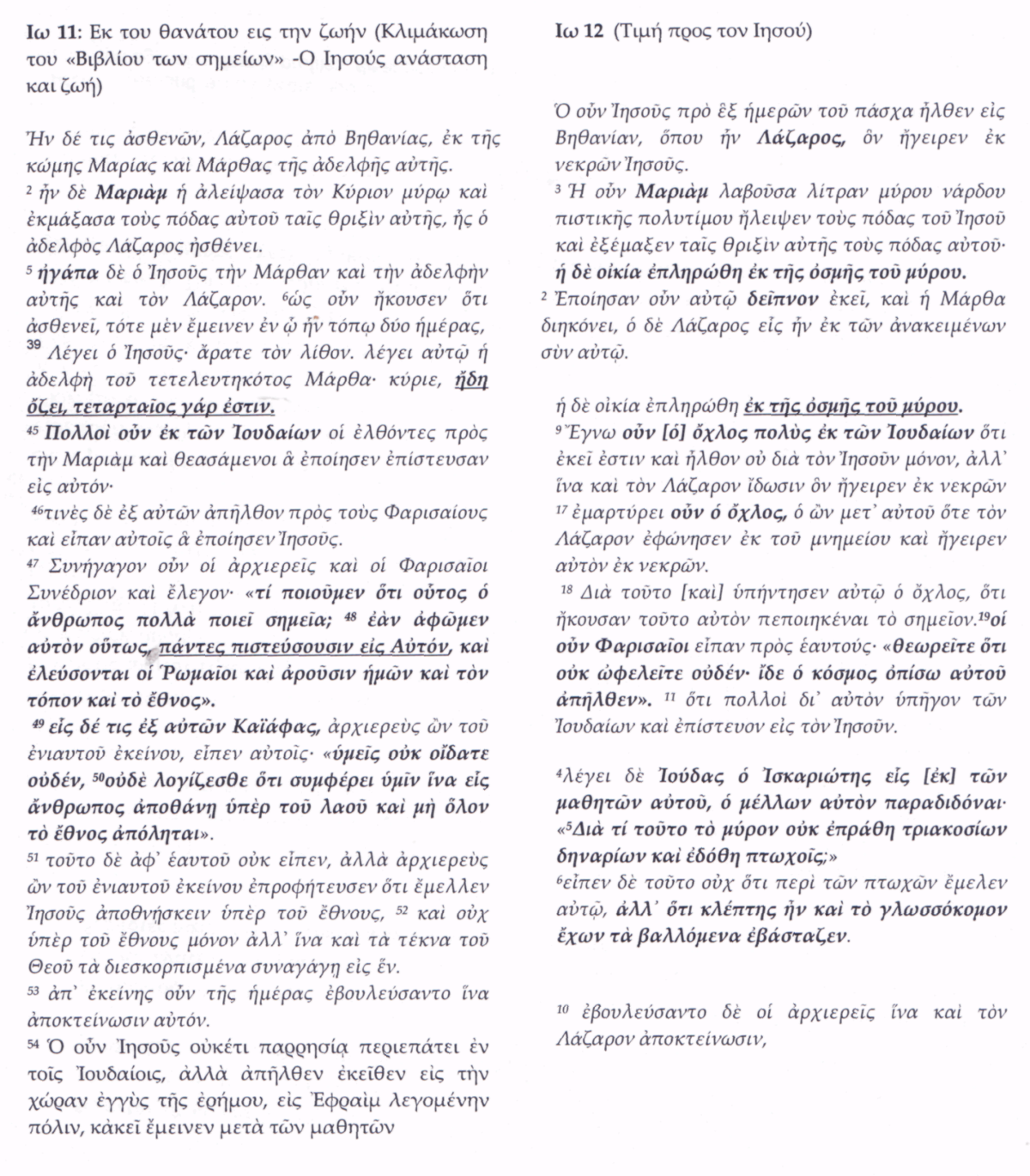 Η ΑΝΑΧΩΡΗΣΗ ΤΟΥ ΧΡΙΣΤΟΥ ΑΠΟ ΤΟΝ ΚΟΣΜΟΑ. Η φιλολογική δομή του Ιω. 13-17 Η Αρχιερατική Προσευχή (ΑΠ) συνιστά τον επίλογο, την αποκορύφωση του αποχαιρετιστήριου λόγου (ένα είδος Διαθήκης) του Ιησού προς τους μαθητές Του. Αυτός καλύπτει το 1/4 του Ιω. και ακούγεται τη νύκτα πριν την Ύψωση κατά την (Προ)Παρασκευή του Πάσχα στο πλαίσιο ενός οίκου (δεν χαρακτηρίζεται ως ανώγεον στο Ιω.), αν και στο 14, 31 σημειώνεται ἐγείρεσθε, ἄγωμεν ἐντεῦθεν χωρίς, όμως, εν συνεχεία να δηλώνεται αν όντως υπάρχει απομάκρυνση από τον χώρο. Ο αποχαιρετιστήριος λόγος αφορά στο άμεσο μέλλον του Ιησού, το απώτερο μέλλον των μαθητών (χωρίς να παραλείπονται αναφορές στο παρελθόν και στο παρόν) αλλά και των πιστευόντων, άρα των ακουόντων το Ευαγγέλιο περί τα τέλη του 1ου αι. μ.Χ.. Σε κάθε περίπτωση η συγκεκριμένη νύκτα πριν την Ύψωση είναι το χρονικό διάστημα κατά το οποίο οι δυνάμεις του σκότους (Σατανάς+Ιούδας+κόσμος/σπείρα μετά φανών!) θα επιχειρήσουν να καταλάβουν το Φως (1, 5) που αποκαλύπτεται με το Ἐγώ εἰμι απολύτως (18, 5). Η δομή του συγκεκριμένου Λόγου, όπου δεσπόζουν η αγάπη του Ιησού και το μίσος του κόσμου, έχει συγκεκριμένη αρχιτεκτονική και ακολουθεί τον χιασμό.Α. 13, 1-38: Εισαγωγή: Πρὸ δὲ τῆς ἑορτῆς τοῦ Πάσχα εἰδὼς ὁ Ἰησοῦς ὅτι ἦλθεν αὐτοῦ ἡ ὥρα ἵνα μεταβῇ ἐκ τοῦ Κόσμου τούτου πρὸς τὸν Πατέρα, ἀγαπήσας τοὺς ἰδίους τοὺς ἐν τῷ Κόσμῳ, εἰς τέλος ἠγάπησεν αὐτούς (13, 1). Ο Ιησούς δοξάζεται και ο Θεός δοξάζεται εν Αυτώ διά της καινής, τέλειας (με την έννοια της ανυπέρβλητης αλλά και της τελείωσης της Οικονομίας) θυσιαστικής κενωτικής αγάπης που επιδεικνύει στους εύθραυστους μαθητές Του. Αντιστοίχως θα αναγνωρίζονται και εκείνοι: 34Ἐντολὴν καινὴν δίδωμι ὑμῖν, ἵνα ἀγαπᾶτε ἀλλήλους, καθὼς ἠγάπησα ὑμᾶς ἵνα καὶ ὑμεῖς ἀγαπᾶτε ἀλλήλους. 35ἐν τούτῳ γνώσονται πάντες ὅτι ἐμοὶ μαθηταί ἐστε, ἐὰν ἀγάπην ἔχητε ἐν ἀλλήλοις. Σε αυτήν την ενότητα διακρίνονται τρία πρόσωπα που εκπροσωπούν τρεις διαφορετικές στάσεις μαθητείας απέναντι στον Ιησού: (1) ο Ιούδας, (2) ο Πέτρος και (3) για πρώτη φορά ο αγαπημένος μαθητής που παραμένει ανώνυμος.Β. 14, 1—31: Μὴ ταρασσέσθω ὑμῶν ἡ καρδία (Ψ. 41-42 Ο’)· πιστεύετε εἰς τὸν Θεὸν καὶ εἰς Ἐμὲ πιστεύετε. Ο Ιησούς διδάσκει τους μαθητές (1) για την αναχώρησή Του (πού πορεύεται και γιατί) και (2) τις συνθήκες-τις προκλήσεις που θα αντιμετωπίσουν. Δεν θα μείνουν ορφανοί (14, 16) αλλά καθοδηγούμενοι κατά τη σωματική Του απουσία από τον άλλο Παράκλητο, (πρβλ. 1, 33. 7, 39), θα καρπωθούν αγάπη, η οποία όμως δεν είναι συναίσθημα. Ενεργείται με την εφαρμογή των εντολών του Ιησού και τον λόγο Του (στ. 15, 21, 23-24) τον οποίο υπομιμνήσκει το Πνεύμα της Αλήθειας και καταγράφει το Ιω. αφού Αυτός (ο Ιησούς) αποτελεί τη (μοναδική) Οδό προς τον Πατέρα καθώς είναι η Αλήθεια και η Ζωή. Έτσι θα βιώσουν περαιτέρω πίστη (στ. 15, 21, 23-24, 29), χαρά (28) και ειρήνη (όχι, όμως, σαν κι αυτή του κόσμου 27α), αφού ελκύονται στην αγάπη που ενώνει τον Πατέρα και τον απεσταλμένο Ιησού. Η επιστροφή του Ιησού στον Πατέρα δεν θα σημάνει το τέλος των έργων Του. Αντιθέτως διά του Ονόματος του Ιησού οι μαθητές θα πραγματοποιήσουν μεγαλύτερα έργα. Η κατακλείδα είναι η εξής: 29καὶ νῦν εἴρηκα ὑμῖν πρὶν γενέσθαι, ἵνα ὅταν γένηται πιστεύσητε.30 οὐκέτι πολλὰ λαλήσω μεθ᾽ ὑμῶν, ἔρχεται γὰρ ὁ τοῦ Κόσμου ἄρχων· καὶ ἐν ἐμοὶ οὐκ ἔχει οὐδέν. 31ἀλλ᾽ ἵνα γνῷ ὁ Κόσμος ὅτι ἀγαπῶ τὸν Πατέρα, καὶ καθὼς ἐνετείλατό μοι ὁ Πατήρ, οὕτως ποιῶ. ἐγείρεσθε, ἄγωμεν ἐντεῦθεν. Γ. 15, 1—11: Ζωή υπάρχει ἐὰν (το οποίο συχνά επαναλαμβάνεται ) (α) το κλήμα παραμένει (7Χ) στην αληθινή άμπελο, όταν δηλ. υπάρχει οργανική ένωση-κοινωνία με τον Ιησού, και (β) Εκείνος ελκύσει τον άνθρωπο στην ενότητα που διαθέτει με τον Πατέρα. Τότε μόνον και εφόσον καθαρθούν από τον Θεό, οι μαθητές θα καρποφορήσουν πλούσια (3Χ). Έτσι δοξάζεται ο Πατέρας και αυτοί αποδεικνύουν την ταυτότητά τους (ως μαθητών).Δ. 15, 12-17: οι μαθητές (που πλέον ονομάζονται φίλοι και όχι δούλοι) καλούνται να αγαπήσουν (όχι μόνο κάθετα τον Ιησού αλλά και) «οριζόντια» όπως Αυτός αγάπησε κι έτσι να παράξουν καρπούς αιώνιους κατά την πορεία τους: 13Μείζονα ταύτης ἀγάπην οὐδεὶς ἔχει, ἵνα τις τὴν ψυχὴν αὐτοῦ θῇ ὑπὲρ τῶν φίλων αὐτοῦ. 16Οὐχ ὑμεῖς με ἐξελέξασθε, ἀλλ᾽ ἐγὼ ἐξελεξάμην ὑμᾶς καὶ ἔθηκα ὑμᾶς ἵνα (α) ὑμεῖς ὑπάγητε καὶ (β) καρπὸν φέρητε καὶ (γ) ὁ καρπὸς ὑμῶν μένῃ, ἵνα (δ) ὅ,τι ἂν αἰτήσητε τὸν Πατέρα ἐν τῷ Ὀνόματί μου δῷ ὑμῖν. Γ’. 15, 18—16, 3: Μίσος, απόρριψη, εξοστρακισμός (αποσυνάγωγοι. πρβλ. Ιω. 9) και μαρτύριο (19ὅτι δὲ ἐκ τοῦ κόσμου οὐκ ἐστέ, ἀλλ᾽ ἐγὼ ἐξελεξάμην ὑμᾶς ἐκ τοῦ Κόσμου, διὰ τοῦτο μισεῖ ὑμᾶς ὁ Κόσμος […] ἔρχεται ὥρα ἵνα πᾶς ὁ ἀποκτείνας ὑμᾶς δόξῃ λατρείαν προσφέρειν τῷ Θεῷ! 16, 2) θα αποφέρουν οι ενέργειες των Ιουδαίων, της ψευδούς αμπέλου (Ωσ. 10, 1-2. Ησ. 5, 1-7. Ιερ. 2, 21. Ιεζ. 15, 1-5) που απέρριψε τον Ιησού και τον Πατέρα. Β’. 16, 4—33: Ο Ιησούς διδάσκει τους μαθητές (οι οποίοι στην περικοπή 15, 1-16, 3 παραμένουν σιωπηλοί και δεν διαδραματίζουν ρόλο στην αφήγηση) για την αναχώρησή Του και τις συνθήκες αλλά και τις προκλήσεις που θα αντιμετωπίσουν. Καθοδηγούμενοι στο εν-τω-μεταξύ (των δύο Παρουσιών Του) κατά τη σωματική Του απουσία από τον Παράκλητο, ο οποίος επιπλέον θα ἐλέγξει (=θα αποδείξει εις) τὸν κόσμον περὶ ἁμαρτίας (= απιστίας) καὶ περὶ δικαιοσύνης (= δικαίωσης του Υιού) καὶ περὶ κρίσεως (= του κατακρίματος του Σατανά), θα νιώσουν τον πόνο του χωρισμού αλλά και αυτόν του διωγμού. Οι ωδίνες θα παράξουν, όμως, αγάπη, πίστη, χαρά και ειρήνη αφού Αυτός θα τους ελκύσει στην αγάπη που ενώνει τον Πατέρα με τον απεσταλμένο Ιησού. Η κατακλείδα είναι η εξής: 29 Λέγουσιν οἱ μαθηταὶ αὐτοῦ· «ἴδε νῦν ἐν παρρησίᾳ λαλεῖς καὶ παροιμίαν οὐδεμίαν λέγεις.30 νῦν οἴδαμεν ὅτι οἶδας πάντα καὶ οὐ χρείαν ἔχεις ἵνα τίς σε ἐρωτᾷ· ἐν τούτῳ πιστεύομεν ὅτι ἀπὸ Θεοῦ ἐξῆλθες». 31ἀπεκρίθη αὐτοῖς Ἰησοῦς· «ἄρτι πιστεύετε. 32ἰδοὺ ἔρχεται ὥρα καὶ ἐλήλυθεν ἵνα σκορπισθῆτε ἕκαστος εἰς τὰ ἴδια κἀμὲ μόνον ἀφῆτε· καὶ οὐκ εἰμὶ μόνος, ὅτι ὁ Πατὴρ μετ᾽ ἐμοῦ ἐστιν. 33 ταῦτα λελάληκα ὑμῖν ἵνα ἐν ἐμοὶ εἰρήνην ἔχητε. ἐν τῷ Κόσμῳ θλῖψιν ἔχετε· ἀλλὰ θαρσεῖτε, ἐγὼ νενίκηκα τὸν Κόσμον!».Α᾿ 17, 1—26: ΑΡΧΙΕΡΑΤΙΚΗ ΠΡΟΣΕΥΧΗ επιλογος: Ταῦτα εἰπὼν Ἰησοῦς ἐξῆλθεν σὺν τοῖς μαθηταῖς αὐτοῦ πέραν τοῦ χειμάρρου τοῦ Κεδρὼν ὅπου ἦν κῆπος, εἰς ὃν εἰσῆλθεν αὐτὸς καὶ οἱ μαθηταὶ αὐτοῦ (18, 1). Η ΑΠ βάσει του ανωτέρω σχήματος αντιστοιχεί στο κεφ. 13. Πρόκειται για το προπασχάλιο δείπνο με το οποίο δεν παραδίδονται τα «ιδρυτικά λόγια» της θείας Ευχαριστίας αλλά εισάγεται το δεύτερο μέρος του Ιω. (κεφ. 13-17), όπου και συντελείται η αποκάλυψη του Ι. Χριστού (όχι πλέον στον κόσμο αλλά) στους «φίλους» Του. ο Κύριος έχει ήδη διακηρύξει τα λόγια σε παρόμοια χρονική συνάφεια (παραμονή του Πάσχα) εξ αφορμής της χορηγίας των άρτων και ιχθύων στους πέντε χιλιάδες στην έρημο της Γαλιλαίας και της συζήτησης σχετικά με το αληθινό μάννα που έχει χριστολογική και ευχαριστιακή/εκκλησιολογική διάσταση (κεφ. 6). Μάλιστα στο τέλος του κεντρικού στη δομή του Ιω. κεφ. 6 γίνεται για πρώτη φορά λόγος για τους Δώδεκα και την προδοσία ενός εξ αυτών. Στον τελευταίο (συχνά επονομαζόμενο Μυστικό) δείπνο, παρόντων των Δώδεκα (και του Ιούδα), πραγματοποιείται μια παράδοξη κάθαρση: πριν το γεύμα και μάλιστα το πασχάλιο έπρεπε οι συμμετέχοντες να καθαρθούν με ύδωρ (πρώτα τα κάτω άκρα, μετά ολόκληρο το σώμα και τέλος τα χέρια) προκειμένου να εξαγνιστούν από τους μολυσμούς που άγγιζαν ιδιαιτέρως τα πόδια. Σ’ αυτό το γεγονός (εμβάπτιση) οφειλόταν άλλωστε και η παρουσία στην Κανά έξι λίθινων υδριών (2, 6). Στον Ιω. πιθανότατα μετά το Δείπνο τοῦ διαβόλου ἤδη βεβληκότος εἰς τὴν καρδίαν Ἰούδα Σίμωνος Ἰσκαριώτου ἵνα παραδοῖ αὐτὸν, ο ίδιος ο Ιησούς βάλλει ὕδωρ εἰς τὸν νιπτῆρα (= χάλκινη λεκάνη) καὶ ἤρξατο νίπτειν τοὺς πόδας τῶν μαθητῶν καὶ ἐκμάσσειν τῷ λεντίῳ (τη λινή ποδιά διακονίας) ᾧ ἦν διεζωσμένος (13, 5). Παραδόξως η νίψη των ποδών  διά των χειρών Του και ο ευτελισμός/η κάθοδος που αυτή συνεπάγεται, συνδέονται με την επίγνωση του Ιησού (α) ὅτι πάντα ἔδωκεν αὐτῷ ὁ Πατὴρ εἰς τὰς χεῖρας καὶ (β) ὅτι ἀπὸ Θεοῦ ἐξῆλθεν καὶ πρὸς τὸν Θεὸν ὑπάγει (13, 3). Ενώ ο Ιωάννης ο Βαπτιστής είχε διακηρύξει ότι δεν είναι άξιος να λύσει τους ιμάντες των υποδημάτων του Κυρίου (1, 27) καθώς αυτός είναι πρώτος/προηγούμενος αυτού (και όσον αφορά στον χρόνο και όσον αφορά στην τιμή), ο ίδιος ο Κύριος προβαίνει σε κάτι ακόμη ατιμωτικότερο: νίπτει τους πόδας των μαθητών (που θα πρωταγωνιστήσουν κατά τον ευαγγελισμό της Ειρήνης πρβλ. Ησ. 52, 7. Ρωμ. 10, 15) και τους εκμάσσει με το λέντιον. Ενώ στην αντίστοιχη διήγηση του Λουκά (που παρουσιάζει αντιστοιχίες με την ιωάννεια), ο Ιησούς παραδίδει ένα λόγιο περί του τις είναι ο μείζων, στην αντεστραμμένη πυραμίδα της δικής Του κοινότητας (22, 24-27), στο Ιω. 13 ομιλεί «έμπρακτα» προβαίνοντας σε ένα ιδιότυπο «βάπτισμα» των μαθητών Του για να έχουν «μέρος» (μονή-σχέσεις οικογενειακής οικειότητας) με Αυτόν και τον Πατέρα Του. Αξίζει να λάβει κάποιος υπόψη του ότι στο κεφ. 12, πριν τη θριαμβευτική είσοδο στην Ιερουσαλήμ, οι πόδες (και όχι η κεφαλή. Μκ. 14, 1) του Ιησού ήταν εκείνοι που δέχθηκαν από τη Μαρία, την αδελφή του αναστημένου Λαζάρου (ο οποίος πριν στον τάφο εξέπεμπε φοβερή δυσοσμία. 11, 39) χρίση με μύρο (νάρδο πιστική [= υγρή] πολύτιμη) και εν συνεχεία σκουπίστηκαν με τη λυτή κόμη της (δείγμα και αυτό του αυτοευτελισμού της). Τότε προκλήθηκε η αντίδραση του φιλοχρήματου Ιούδα με πρόφαση το καλό έργο της ελεημοσύνης και ο Ιησούς απάντησε: ἄφες αὐτήν, ἵνα εἰς τὴν ἡμέραν τοῦ ἐνταφιασμοῦ μου τηρήσῃ αὐτό (12, 7). Η συγκεκριμένη χρίση με τόσο πολύτιμο υλικό δεν συνιστά μόνον ένδειξη ευγνωμοσύνης για το θαύμα της ανάστασης αλλά και προφητεία/πρόληψη της κηδείας του σώματος- της ταφής Του.Με την υποκατάσταση της καθιέρωσης της θείας Ευχαριστίας και ιδίως της κένωσης του αίματος ὑπὲρ πολλῶν με το Νιπτήρα, ίσως ο Ιωάννης θέλει να τονίσει ότι τα μυστήρια δεν λειτουργούν μαγικά. Ο δείπνος τελειώνεται με την ταπείνωση/κάθοδο έως εσχάτων και την αγάπη προς τον αδελφό ακόμη και τον «δαιμονόληπτο» εχθρό. Αυτή η διακονία, η οποία κορυφώνεται στο τέλος της ενότητας με την Ύψωση (σύμφωνα με το Ιω.) του Ι. Χριστού (τη Σταύρωση και την Ανάσταση) σε συνδυασμό με τον ζωοποιό λόγο (μαρτυρία) του Ιησού καθαίρει και συνάμα λειτουργεί ως υπόδειγμα: ἐάν τις εἴπῃ ὅτι ἀγαπῶ τὸν Θεὸν καὶ τὸν ἀδελφὸν αὐτοῦ μισῇ, ψεύστης ἐστίν: εἰ οὖν Ἐγὼ ἔνιψα ὑμῶν τοὺς πόδας ὁ Κύριος καὶ ὁ Διδάσκαλος, καὶ ὑμεῖς ὀφείλετε ἀλλήλων νίπτειν τοὺς πόδας· ὑπόδειγμα γὰρ ἔδωκα ὑμῖν ἵνα καθὼς Ἐγὼ ἐποίησα ὑμῖν καὶ ὑμεῖς ποιῆτε (13, 15). Στο κεφ. 13, όπως ήδη επισημάνθηκε, αναδεικνύονται τρια παραδείγματα μαθητών που συμμετέχουν στο δείπνο και δέχονται και την κάθαρση. Για δεύτερη φορά (μετά το 6, 71) στο Ιω. αποκαλύπτεται ο προδότης, ο οποίος δαιμονίζεται οριστικά όταν ακριβώς ο Κύριος προβαίνει σε μια έσχατη χειρονομία εκδήλωσης εξαιρετικής φιλίας: βάπτει [= βυθίζει] τὸ ψωμίον και του το προσφέρει (13, 26). Ο ίδιος δεν συνιστά απλό υποχείριο του κακού αλλά συνειδητά διαδραματίζει το ρόλο του, αφού ήδη στο 6, 69 χαρακτηρίζεται ο ίδιος διάβολος. Στη συγκεκριμένη σκηνή του ιωάννειου κειμένου (κεφ. 13) αναδεικνύεται στο αφηγηματικό προσκήνιο σε αντιθετικό παραλληλισμό προς τον Ιούδα (όχι η Μαρία αδελφή του Λαζάρου αλλά) ο αγαπημένος μαθητής που θα πρωταγωνιστήσει μαζί με τον Πέτρο στο β’ μέρος του Ιω. Όπως ο Υιός βρίσκεται διαρκώς στον κόλπο του Πατρός, έτσι και αυτός έχει το προνόμιο να αναπίπτει στο στήθος του Ιησού, καταλαμβάνοντας κατά το δείπνο τιμητική θέση εκ δεξιών του, θεωρούμενος έμπιστος. Αυτός προκαλείται από τον Πέτρο που βρίσκεται πιο μακριά να ρωτήσει αναφορικά με τον προδότη. Ακολουθεί τον Ιησού στην οικία του Αρχιερέως (όπου δεν τον προδίδει όπως ο Πέτρος. 18, 15 κε.) αλλά και στο Σταυρό. Εκεί θα παραλάβει το Πνεύμα (19, 30) και μαζί με την μητέρα του Ιησού θα αποτελέσουν την απαρχή της Εκκλησίας που ακριβώς τροφοδοτείται από το Αίμα, το Ύδωρ και το Πνεύμα (Α’ Ιω. 5, 7). Μάλιστα αποτελεί τον κατεξοχήν μάρτυρα της ρεύσης των δύο στοιχείων από την πλευρά του Διδασκάλου, ενώ ακολούθως στην Ανάσταση ενώ έφθασε πριν τον Πέτρο στον τάφο δεν εισέρχεται σε αυτόν μάλλον όχι ένεκα του φόβου αλλά διότι δεν έχει ανάγκη να δει για πιστέψει. Επίσης πρώτος αναγνωρίζει τον Διδάσκαλο στη λίμνη της Τιβεριάδος (21, 6-7). Στο κεφ. 13 στο αφηγηματικό προσκήνιο έντονη είναι και η παρουσία του Πέτρου σε δύο σκηνές. Στην πρώτη αρνείται το νιπτήρα των ποδών του και στη δεύτερη αλαζονικά υπόσχεται ότι θα ακολουθήσει τον Διδάσκαλό του έως θανάτου για να εισπράξει την προφητεία: τὴν ψυχήν σου ὑπὲρ ἐμοῦ θήσεις; Ἀμὴν ἀμὴν λέγω σοι, οὐ μὴ ἀλέκτωρ φωνήσῃ ἕως οὗ ἀρνήσῃ με τρίς (13, 38). Αξιοσημείωτη είναι η παραλληλότητα μεταξύ των δύο σκηνών που έχουν ως πρωταγωνιστή τους αυτόν τον μαθητή ο οποίος δεν παρουσιάζεται ως Κορυφαίος στο Ιω.:Ερωτήματα Πέτρου: 	13, 6: Κύριε, σύ μου νίπτεις τοὺς πόδας; 13, 36: Κύριε, ποῦ ὑπάγεις; Απαντήσεις Ιησού:		13, 7: ὃ ἐγὼ ποιῶ σὺ οὐκ οἶδας ἄρτι, γνώσῃ δὲ μετὰ ταῦτα!13, 36β: ὅπου ὑπάγω οὐ δύνασαί μοι νῦν ἀκολουθῆσαι, ἀκολουθήσεις δὲ ὕστερον!Καυχήσεις Πέτρου:		13, 8: οὐ μὴ νίψῃς μου τοὺς πόδας εἰς τὸν αἰῶνα.13, 37: Κύριε, διὰ τί οὐ δύναμαί σοι ἀκολουθῆσαι ἄρτι; Τὴν ψυχήν μου ὑπὲρ σοῦ θήσω.Απαντήσεις Ιησού: 	13, 8. 10: Ἐὰν μὴ νίψω σε, οὐκ ἔχεις μέρος μετ᾽ ἐμοῦ. […] ὁ λελουμένος οὐκ ἔχει χρείαν εἰ μὴ τοὺς πόδας νίψασθαι, ἀλλ᾽ ἔστιν καθαρὸς ὅλος· καὶ ὑμεῖς καθαροί ἐστε, ἀλλ᾽ οὐχὶ πάντες.13, 38: Τὴν ψυχήν σου ὑπὲρ ἐμοῦ θήσεις; Ἀμὴν ἀμὴν λέγω σοι, οὐ μὴ ἀλέκτωρ φωνήσῃ ἕως οὗ ἀρνήσῃ με τρίς.Η σκηνή κατακλείεται με τη φυγή του Προδότη και την επισήμανση που ανακαλεί την αντίδρασή του στην επίσκεψη-ιεραποδημία των Ελλήνων που βρίσκεται σε αντιθετικό παραλληλισμό προς αυτή (τη φυγή): Ὅτε οὖν ἐξῆλθεν, λέγει Ἰησοῦς· (α) νῦν ἐδοξάσθη ὁ υἱὸς τοῦ Ἀνθρώπου (β) καὶ ὁ θεὸς ἐδοξάσθη ἐν αὐτῷ· (α’) [εἰ ὁ θεὸς ἐδοξάσθη ἐν αὐτῷ,] καὶ (β) ὁ θεὸς δοξάσει αὐτὸν ἐν Αὐτῷ, καὶ εὐθὺς δοξάσει αὐτόν (13, 31-32). Αυτοί οι στ. συνήθως στα υπομνήματα, όπως και στο α’ εκτενές ευαγγελικό ανάγνωσμα του Όρθρου της Μ. Παρασκευής, δεν συνδέονται με τον χωρισμό του Ιούδα αλλά αποκλειστικά με τα επόμενα κεφ.: με την αποκάλυψη του Κυρίου στους μαθητές. Το παράδοξο, όμως, στον Ιω. είναι ότι ο Θεός δοξάζεται ήδη με την ύψωση του Υιού Του πάνω στο ξύλο όπως συνέβη με τον Όφι (3, 14. Αρ. 21, 8 κε.), τον οποίο και «καρφώνει» ο Ιησούς γινόμενος ο ίδιος Κατάρα και αίροντας την αμαρτία όλου του κόσμου). Ο Σταυρός στο Ιω. δεν συνιστά απλώς το εφαλτήριο για την Ύψωση αλλά το μέσον με το οποίο κρίνεται η αρχέγονη μάχη μεταξύ των δυνάμεων του καλού και του κακού που αποτυπώνει ανάγλυφα το πώς αντιλαμβάνεται ο μεταπτωτικός βροτός τη φύση και το βίο του. Μόνον που αυτή (η μάχη) τελειώνεται αντίθετα προς τους μύθους της Εγγύς Ανατολής: χύνεται το αίμα του Θεού και όχι του αντιπάλου Του. Αυτή η Ύψωση δρομολογείται ήδη με τη φυγή του Ιούδα που τη στιγμή έκφρασης της φιλίας του Ιησού - του «φωτός» γίνεται υποχείριο του διαβόλου: λαβὼν οὖν τὸ ψωμίον ἐκεῖνος ἐξῆλθεν εὐθύς. ἦν δὲ νύξ (13, 30). Συνεπώς και η φυγή του Ιούδα συνιστά την απαρχή του δοξασμού, ο οποίος ταυτόχρονα συντελείται και με τη θυσιαστική αγάπη των μαθητών. Άρα το λόγιο περί δοξασμού συνδέεται και με τα προηγούμενα. Είναι όντως εκπληκτικό το πώς η δόξα του Θεού στο Ιω. ενέχει τόσο το πάθος όσο και το θρίαμβο. Ήδη στην περίπτωση της ακοής του θανάτου του Λαζάρου ὁ Ἰησοῦς εἶπεν· αὕτη ἡ ἀσθένεια οὐκ ἔστιν πρὸς θάνατον ἀλλ᾽ ὑπὲρ τῆς δόξης τοῦ θεοῦ, ἵνα δοξασθῇ ὁ υἱὸς τοῦ θεοῦ δι᾽ αὐτῆς (11, 4). Δεν πρέπει να λησμονείται ότι η ανάσταση του Λαζάρου δεν αποτελεί στο Ιω. αφορμή μόνον δοξασμού αλλά και της Σταύρωσης.Συμπερασματικά από τη μελέτη του κεφ. 13 συνάγεται ότι βασικό θέμα του είναι η ενότητα των μαθητών, η οποία συνιστά την αρτιότερη μαρτυρία ότι συναποτελούν την Εκκλησία του Χριστού. Αυτή επιτυγχάνεται κατεξοχήν μέσω της κάθαρσης που επιτελεί ο Ιησούς διά της καθόδου έως τέλους η οποία, όμως, στο Ιω. συνιστά το α’ επεισόδιο της Ύψωσης και του δοξασμού Του. Ταυτόχρονα αυτή η διακονία συνιστά και υπόδειγμα συμπεριφοράς μέσα στην Κοινότητα παρά το γεγονός ότι σε αυτήν διαχρονικά βρίσκονται διαφορετικοί χαρακτήρες μαθητών, ακόμη και προδότες. Σε αυτό το σημείο αξιοπρόσεκτη είναι η εξής λεπτομέρεια που επισημαίνεται από τον Ράτσινγκερ: Στο 13, 18 ο Ιησούς χρησιμοποιεί ψαλμική τεκμηρίωση αναφορικά με τον προδότη: Οὐ περὶ πάντων ὑμῶν λέγω· ἐγὼ οἶδα τίνας ἐξελεξάμην· ἀλλ᾽ ἵνα ἡ Γραφὴ πληρωθῇ· «ὁ τρώγων μου τὸν ἄρτον ἐπῆρεν ἐπ᾽ ἐμὲ τὴν πτέρναν αὐτοῦ» (Ιω. 13, 18). Με τον όρο τρώγειν αντί ὁ ἐσθίων ἄρτους μου, ἐμεγάλυνεν ἐπ᾽ ἐμὲ πτερνισμόν (Ψ. 40 [41], 10) ανακαλείται η εκτενής περί του άρτου Ομιλία Του και η σκανδαλώδης για τους πολλούς αναφορά στη βρώση της σάρκας και του αίματός Του (Ιω. 6, 54-58). Έτσι, όμως, (με το ὁ τρώγων αντί ὁ ἐσθίων) προτυπώνεται η είσοδος της προδοσίας στους κόλπους της ίδιας της εκκλησιαστικής κοινότητας. Στα κεφ. 14-16 εξαίρεται το γεγονός ότι ο Ιησούς δοξάζεται διά της τέλειας αγάπης προς τον Πατέρα και τους δικούς Του! Η δόξα του Θεού είναι η δόξα του Σταυρού και της Ανάστασης. Αυτή η ώρα είναι και συνάμα η ώρα της ύψωσης. Οι μαθητές, τα τέκνα του Θεού, δεν θα μείνουν ορφανοί αφού θα λάβουν τον Παράκλητο. Αυτός παραμένοντας μαζί τους στον αιώνα, θα τους υπομνήσει (= υπενθυμίσει) και θα διερμηνεύσει όσα είπε ο Ιησούς, ο πρώτος Παράκλητος, ο οποίος επίσης θα είναι πνευματικά παρών: 18Οὐκ ἀφήσω ὑμᾶς ὀρφανούς, ἔρχομαι πρὸς ὑμᾶς. ὁ ἔχων τὰς ἐντολάς μου καὶ τηρῶν αὐτὰς ἐκεῖνός ἐστιν ὁ ἀγαπῶν με· ὁ δὲ ἀγαπῶν με ἀγαπηθήσεται ὑπὸ τοῦ Πατρός μου, κἀγὼ ἀγαπήσω αὐτὸν καὶ ἐμφανίσω αὐτῷ ἐμαυτόν. ἐάν τις ἀγαπᾷ με τὸν λόγον μου τηρήσει, καὶ ὁ Πατήρ μου ἀγαπήσει αὐτὸν καὶ πρὸς αὐτὸν ἐλευσόμεθα καὶ μονὴν παρ᾽ αὐτῷ ποιησόμεθα (14, 18-23). Ο κόσμος, όμως, θα μισήσει τους μαθητές. Το ζητούμενο είναι αυτοί να παραμείνουν ενωμένοι με την άμπελο και να αγαπούν ο ένας τον άλλον με τον ίδιο τρόπο που τους αγάπησε ο δάσκαλος και φίλος τους. Πρόκειται για μια σχέση απόλυτα ζωτική, διαδραστική και παραγωγική. Αυτό το μήνυμα, όπως ήδη έγινε εμφανές κατά τη δόμηση, δεσπόζει και στον πυρήνα της ενότητας Ιω. 13-17: 13μείζονα ταύτης ἀγάπην οὐδεὶς ἔχει, ἵνα τις τὴν ψυχὴν αὐτοῦ θῇ ὑπὲρ τῶν φίλων αὐτοῦ.16 οὐχ ὑμεῖς με ἐξελέξασθε, ἀλλ᾽ ἐγὼ ἐξελεξάμην ὑμᾶς καὶ ἔθηκα ὑμᾶς ἵνα ὑμεῖς (α) ὑπάγητε καὶ (β) καρπὸν φέρητε καὶ (γ) ὁ καρπὸς ὑμῶν μένῃ, ἵνα ὅ τι ἂν αἰτήσητε τὸν Πατέρα ἐν τῷ Ὀνόματί μου δῷ ὑμῖν (15, 12-17). Στον πυρήνα της Ενότητας επίσης το θέμα είναι το εξής: οι μαθητές-φίλοι καλούνται να αγαπήσουν (όχι μόνο κάθετα τον Ιησού αλλά και) «οριζόντια» όπως Αυτός αγάπησε κι έτσι να παράξουν καρπούς αιώνιους κατά την πορεία τους. Η Ομιλία επισφραγίζεται με τη φράση: 33ταῦτα λελάληκα ὑμῖν ἵνα ἐν ἐμοὶ εἰρήνην ἔχητε. ἐν τῷ Κόσμῳ θλῖψιν ἔχετε· ἀλλὰ θαρσεῖτε, ἐγὼ νενίκηκα τὸν Κόσμον».Γ. Ιω. 18-19Σημειωτέον ότι το ίδιο ενδιαφέρον για τους μαθητές επιδεικνύει ο Ιησούς ιδιαίτερα στο Ιω. κατά τη σύλληψη και την ανάκριση. Η ενότητα που έπεται της ΑΠ έχει την εξής δομή: Α. 18, 1-11: Ο Ιησούς στον κήπο: με τους εχθρούς Του. Β. 18, 12-27: Η ιουδαϊκή ανάκριση. Γ. 18, 28-19, 16: Η δίκη ενώπιον του «εξουσιάζοντος» Πιλάτου: ο Ιησούς ως Βασιλεύς της δόξης και ως ο Άνθρωπος. Β’: 19, 17-37: Η Σταύρωση. Η ιωάννεια Εκκλησία. Α’ 19, 38-42: Ο Ιησούς στον κήπο: με τους φίλους Του. Όταν κατά τη διάρκεια της ζοφερής νύκτας ὁ Ἰούδας λαβὼν (1) τὴν σπεῖραν καὶ (2α) ἐκ τῶν ἀρχιερέων καὶ (2β) ἐκ τῶν Φαρισαίων ὑπηρέτας, ἔρχεται ἐκεῖ μετὰ φανῶν καὶ λαμπάδων καὶ ὅπλων για να συλλάβει το Φως, τον Ιησού, άπαντες οι εχθροί σωριάζονται ένεκα της αποκάλυψης/ θεοφάνειας Αυτού ως Γιαχβέ (σε αυτό παραπέμπει το Ἐγὼ ειμί 18, 5-6. 8). Κατόπιν ακούγεται ο εξής λόγος του Ιησού: 8Εἶπον ὑμῖν ὅτι «ἐγώ εἰμι». εἰ οὖν ἐμὲ ζητεῖτε, ἄφετε τούτους ὑπάγειν· 9ἵνα πληρωθῇ ὁ λόγος ὃν εἶπεν ὅτι «οὓς δέδωκάς μοι οὐκ ἀπώλεσα ἐξ αὐτῶν οὐδένα». Εν προκειμένω ως λόγος ισόκυρος με τη Γραφή προβάλλει ό,τι αναφέρει ο Ίδιος στον πυρήνα της ΑΠ. και καταγράφεται στο Κατά Ιωάννη (17, 12)! Στην επόμενη σκηνή της ανάκρισης από τους δύο Αρχιερείς (αφού μόνον στο Ιω. πρώτος ανακριτής ήταν ο Άννας) εξαιρετικά έντεχνα εναλλάσσονται σκηνές με πρωταγωνιστή τον Ιησού και τον Πέτρο. Ο τελευταίος εισέρχεται στην αυλή της αρχιερατικής οικίας διά της θύρας που του «ανοίγει» ο αγαπημένος μαθητή ο οποίος ήταν γνωστός τοῦ ἀρχιερέως. Ενώ ο «Κορυφαίος», αν και λίγο πριν είχε κόψει το αφτί του δούλου του αρχιερέως Μάλχου, αρνείται τρεις φορές τον δάσκαλό του για να μην «καρφωθεί από τους υπηρέτες», Εκείνος προφυλάσσει τους ιδίους, εισπράττοντας ράπισμα από τον δούλο: 19 Ὁ οὖν ἀρχιερεὺς ἠρώτησεν τὸν Ἰησοῦν (α) περὶ τῶν μαθητῶν αὐτοῦ καὶ (β) περὶ τῆς διδαχῆς αὐτοῦ. Ο ίδιος ο Ιησούς δεν απαντά καθόλου στο πρώτο σκέλος. Αντιθέτως τονίζει ότι άπαντες ήταν ακροατές της διδασκαλίας του: 20ἐγὼ παρρησίᾳ λελάληκα τῷ Κόσμῳ, ἐγὼ πάντοτε ἐδίδαξα ἐν Συναγωγῇ καὶ ἐν τῷ Ἱερῷ, ὅπου πάντες οἱ Ἰουδαῖοι συνέρχονται, καὶ ἐν κρυπτῷ ἐλάλησα οὐδέν.21Τί με ἐρωτᾷς; ἐρώτησον τοὺς ἀκηκοότας τί ἐλάλησα αὐτοῖς· ἴδε οὗτοι οἴδασιν ἃ εἶπον ἐγώ. Μετά το τέλος της εναλλαγής, γλυκοχαράζει η μέρα, κάτι που προδίδει η τριπλή λαλιά του πετεινού. Η διαφύλαξη των μαθητών ίσως συμβολίζεται με τη μη θραύση των οστών του Σώματος πάνω στον Σταυρό (19, 36), το οποίο (Σώμα) ήδη στο 2, 21 ταυτίστηκε με τον καινούργιο Ναό που πρόκειται να αναστηθεί σε μόλις τρεις ημέρες: 36 ἐγένετο γὰρ ταῦτα ἵνα ἡ Γραφὴ πληρωθῇ· «ὀστοῦν οὐ συντριβήσεται αὐτοῦ» (19, 36). Εν προκειμένω ανακαλούνται τα Έξ. 12, 10. 46 και Αρ. 9, 12, όπου γίνεται αναφορά στο πάσχα, τον ενιαύσιο πασχάλιο αμνό (όπως και στο 1, 29) που έπρεπε να είναι άμωμος άρα και χωρίς σπασμένα κόκαλα. Ταυτόχρονα, όμως, στη συνάφεια και των δύο περικοπών υπογραμμίζεται το γεγονός ότι οφείλει να φάει το πάσχα ολόκληρη η Κοινότητα ακόμη και οι λατρευτικά ακάθαρτοι. Όποιος δεν γευθεί τον αμνό, αποκόπτεται/αποσχίζεται από τη Συναγωγή, τον λαό του Θεού. Ταυτόχρονα με το ὀστοῦν οὐ συντριβήσεται αὐτοῦ ανακαλείται και ο Ψ. 33 (Ο’: «Εὐλογήσω τὸν Κύριον»). Στον συγκεκριμένο Ψαλμό που χρησιμοποιείται ευρέως στην ορθόδοξη λατρευτική ζωή, γίνεται αναφορά στη διαφύλαξη/λύτρωση του πάσχοντος δικαίου: 20πολλαὶ αἱ θλίψεις τῶν δικαίων καὶ ἐκ πασῶν αὐτῶν ῥύσεται αὐτούς 21Κύριος φυλάσσει πάντα τὰ ὀστὰ αὐτῶν. ἓν ἐξ αὐτῶν οὐ συντριβήσεται […] 23Λυτρώσεται Κύριος ψυχὰς δούλων αὐτοῦ καὶ οὐ μὴ πλημμελήσωσιν πάντες οἱ ἐλπίζοντες ἐπ᾽ αὐτόν (33, 20-21). Από τον Ψ. 33 είναι επηρεασμένο το Ιωβηλ. 49, 13, όπου αναφέρεται ότι το πάσχα θα ψηθεί χωρίς να θραυσθεί κανένα οστούν, διότι κάτι τέτοιο δεν θα συμβεί με τα παιδιά του Ισραήλ ο οποίος συλλογικά διαδραματίζει το ρόλο του Πάσχοντος Δικαίου. Σημειωτέον ότι κατά τη Σταύρωση επίσης δεν σχίζεται ο χιτών του Ιησού, όπως αντιστρόφως οι Συνοπτικοί αναφέρουν σχετικά με το καταπέτασμα του Ναού: ἦν δὲ ὁ χιτὼν ἄραφος (= πλεκτός), ἐκ τῶν ἄνωθεν ὑφαντὸς δι᾽ ὅλου (19, 23-24 = Ψ. 22, 18). Έτσι ίσως η προφητεία ὀστοῦν οὐ συντριβήσεται αὐτοῦ υποδηλώνει τη διαφύλαξη της Κοινότητας, του καινού λαού του Θεού που βιώνει την καινή Διαθήκη μέσω του αίματος και του ύδατος που ρέουν από την πλευρά (το σημείο της καρδιάς) του νέου Αδάμ (19, 34). 10, 40-11, 53:  Μάρθα και Καϊάφας11, 54-12, 11:  Μαριάμ και Ιούδας[ΦΥΓΗ ΑΠΟ ΤΗΝ ΙΕΡΟΥΣΑΛΗΜ ΕΝΕΚΑ ΑΠΕΙΛΗΣ ΛΙΘΟΒΟΛΙΣΜΟΥ]40Καὶ ἀπῆλθεν πάλιν πέραν τοῦ Ἰορδάνου εἰς τὸν τόπον ὅπου ἦν Ἰωάννης τὸ πρῶτον βαπτίζων καὶ ἔμεινεν ἐκεῖ.41καὶ πολλοὶ ἦλθον πρὸς αὐτὸν καὶ ἔλεγον ὅτι Ἰωάννης μὲν σημεῖον ἐποίησεν οὐδέν, πάντα δὲ ὅσα εἶπεν Ἰωάννης περὶ τούτου ἀληθῆ ἦν. 42καὶ πολλοὶ ἐπίστευσαν εἰς αὐτὸν ἐκεῖ.54 Ὁ οὖν Ἰησοῦς οὐκέτι παρρησίᾳ περιεπάτει ἐν τοῖς Ἰουδαίοις, ἀλλὰ ἀπῆλθεν ἐκεῖθεν εἰς τὴν χώραν ἐγγὺς τῆς ἐρήμου, εἰς Ἐφραὶμ λεγομένην πόλιν, κἀκεῖ ἔμεινεν μετὰ τῶν μαθητῶν. 55Ἦν δὲ ἐγγὺς τὸ πάσχα τῶν Ἰουδαίων, καὶ ἀνέβησαν πολλοὶ εἰς Ἱεροσόλυμα ἐκ τῆς χώρας πρὸ τοῦ πάσχα ἵνα ἁγνίσωσιν ἑαυτούς.56ἐζήτουν οὖν τὸν Ἰησοῦν καὶ ἔλεγον μετ᾽ ἀλλήλων ἐν τῷ ἱερῷ ἑστηκότες· τί δοκεῖ ὑμῖν; ὅτι οὐ μὴ ἔλθῃ εἰς τὴν ἑορτήν;57δεδώκεισαν δὲ οἱ ἀρχιερεῖς καὶ οἱ Φαρισαῖοι ἐντολὰς ἵνα ἐάν τις γνῷ ποῦ ἐστιν μηνύσῃ, ὅπως πιάσωσιν αὐτόν.11 53 ἀπ᾽ ἐκείνης οὖν τῆς ἡμέρας ἐβουλεύσαντο ἵνα ἀποκτείνωσιν αὐτόν.  12, 9-11  Ἔγνω οὖν [ὁ] ὄχλος πολὺς ἐκ τῶν Ἰουδαίων ὅτι ἐκεῖ ἐστιν καὶ ἦλθον οὐ διὰ τὸν Ἰησοῦν μόνον, ἀλλ᾽ ἵνα καὶ τὸν Λάζαρον ἴδωσιν ὃν ἤγειρεν ἐκ νεκρῶν. 10ἐβουλεύσαντο δὲ οἱ ἀρχιερεῖς ἵνα καὶ τὸν Λάζαρον ἀποκτείνωσιν, 11 ὅτι πολλοὶ δι᾽ αὐτὸν ὑπῆγον τῶν Ἰουδαίων καὶ ἐπίστευον εἰς τὸν Ἰησοῦν.